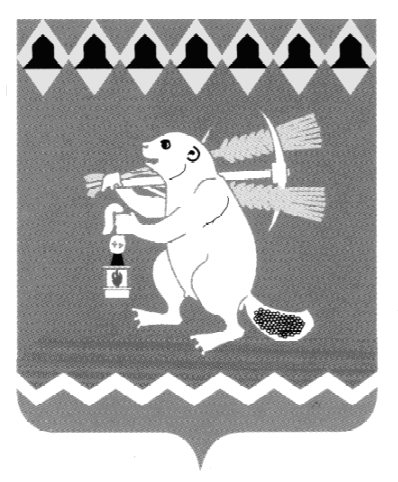 Администрация Артемовского городского округа ПОСТАНОВЛЕНИЕот                                                                                                             № О внесении изменений в устав Муниципального казенного учреждения Артемовского городского округа «Жилкомстрой» На основании закона Свердловской области Свердловской области от 3 декабря 2014 г. N 110-ОЗ «О наделении органов местного самоуправления муниципальных образований, расположенных на территории Свердловской области, государственным полномочием Свердловской области в сфере организации мероприятий при осуществлении деятельности по обращению с животными без владельцев», закона Свердловской области от 17 ноября . N 86-ОЗ «О наделении органов местного самоуправления муниципальных образований, расположенных на территории Свердловской области, государственным полномочием Свердловской области по организации проведения на территории Свердловской области мероприятий по предупреждению и ликвидации болезней животных», руководствуясь статьями 30, 31 Устава Артемовского городского круга,ПОСТАНОВЛЯЮ:	1. Внести в Устав Муниципального казенного учреждения Артемовского городского округа «Жилкомстрой», утвержденный распоряжением Комитета по управлению муниципальным имуществом Артемовского городского округа от 20.12.2017 № 613 (с изменениями, внесенными  распоряжениями Комитета по управлению муниципальным имуществом Артемовского городского округа от 04.089.2019 № 476, от 01.02.2021 № 30, внесенными постановлением Администрации Артемовского городского округа от 14.12.2021 № 1123-ПА), следующие изменения (Приложение). 	2. Муниципальному казенному учреждению Артемовского городского округа «Жилкомстрой» (Шуклин АЮ.) представить в Инспекцию Федеральной налоговой службы по Верх-Исетскому району города Екатеринбурга заявление о государственной регистрации изменений, вносимых в учредительные документы Муниципального казенного учреждения Артемовского городского округа «Жилкомстрой».  	3. Настоящее постановление разместить Официальном портале правовой информации Артемовского городского округа               (www.артемовский-право.рф) и на официальном сайте Артемовского городского округа в информационно-телекоммуникационной сети «Интернет».  	4. Контроль за исполнением постановления возложить на заместителя главы Администрации Артемовского городского округа Миронова А.И.  Глава Артемовского городского округа                                       К.М. ТрофимовПриложениек постановлению Администрации Артемовского городского округа от                              №Изменения в устав Муниципального казенного учреждения Артемовского городского округа «Жилкомстрой»	1. Дополнить пункт 18 Устава абзацами следующего содержания: «18. – организация мероприятий по обращению с животными без владельцев;– организация проведения мероприятий по предупреждению и ликвидации болезней животных».